АДМИНИСТРАЦИЯНовомихайловского сельского поселенияМонастырщинского района Смоленской области                                       П О С Т А Н О В Л Е Н И Е     от  15.11.2013 г                № 60 Об утверждении долгосрочной целевой программы« Комплексное развитие систем коммунальной инфраструктуры  Новомихайловского сельского Поселения Монастырщинского района Смоленской области  на 2013-2017 годы» Администрация Новомихайловского сельского поселения Монастырщинского района Смоленской области постановляет:Утвердить прилагаемую долгосрочную  целевую программу   « Комлексное развитие систем коммунальной инфраструктуры Новомихайловского сельского поселения Монастырщинского района Смоленской области на 2013-2017 годы» (далее именуется Программа).2.Утвердить муниципальным заказчиком Программы Администрацию Новомихайловского сельского поселения Монастырщинского района Смоленской области.3.Настоящее постановление вступает в силу со дня его принятия и подлежит официальному обнародованию. Глава муниципального образованияНовомихайловского сельского поселенияМонастырщинского районаСмоленской области                                                                С.В.Иванов                                                                                                                                                               Утвержденапостановлением Администрации Новомихайловского сельского поселения Монастырщинского района Смоленской области                                                                                         от 15.11.2013         № 60                            ДОЛГОСРОЧНАЯ   ЦЕЛЕВАЯ ПРОГРАММА«Комплексное развитие систем коммунальной инфраструктуры Новомихайловского сельского поселения Монастырщинского  района Смоленской области на 2013-2017 годы»ПАСПОРТдолгосрочной  целевой программы «Комплексное развитие систем коммунальной инфраструктуры Новомихайловского сельского поселения Монастырщинского района Смоленской областина 2013-2017годы»              Обоснование актуальности разработки Программы    Разработка данной Программы продиктована необходимостью реализации положений Федерального закона от 6 октября 2003 года № 131-ФЗ «Об общих принципах организации местного самоуправления в Российской федерации» в части организации электро-газо-и водоснабжения населения, от 23 ноября 2009г. №261-ФЗ «Об энергосбережении и о повышении энергетической эффективности и о внесении изменений в отдельные законодательные акты РФ».Система водоснабжения Новомихайловского сельского поселения включает в себя:-       водозаборы : с артскважиной с водонапорной башней и сетями водопровода от д.Карабановщина по д.Большие Остроги –артскважина с водопроводной башней и сетями водопровода по д.Новомихайловск ,сеть водопровода –от животноводческой фермы д.Михайловка в направлении д.Малые Остроги-       протяженность водонапорных сетей составляет- 6,95 км;-       колодцы в д. Денисовка. д.Ходнево, д.Шевердино ,д.Колодино, д.Городец  на балансе  сельского поселения   не стоят.   Анализируя существующее состояние систем водоснабжения в населенных пунктах Новомихайловского сельского поселения выявлено:-       в связи со старением водопроводных сетей из-за коррозии металла и отложений в трубопроводах, качество воды ежегодно ухудшается, растет процент утечек.-       износ водопроводных сетей составляет 91%, в следствии чего число ежегодных порывов увеличивается, а потери в сетях достигают 30-40%   от объема воды поданной в сеть, что превышает нормативы в несколько раз.                  Текущий ремонт не решает проблемы сверхнормативных потерь и стабильной подачи воды потребителю, поэтому необходимо выполнить ряд мероприятий на водонапорных сетях, представленных в данной программе. В виду того, что водонапорные сети, расположенные в д, Новомихайловское единственные на территории поселения необходимо строительство  колодцев.        Для обеспечения населенных пунктов питьевой водой надлежащего качества необходимо при подготовке, транспортировании и хранении воды, используемой на хозяйственно-питьевые нужды, применять реагенты, внутренние антикоррозионные покрытия, а также фильтрующие материалы, соответствующие требованиям Федеральной службы по надзору в сфере защиты прав потребителей и благополучия человека для применения в практике хозяйственно-питьевого водоснабжения.       2. Цели, задачи и сроки реализации долгосрочной Программы Основными целями Программы являются повышение качества коммунальных услуг, развитие систем коммунальной инфраструктуры, в соответствии с действующими нормативными требованиями, повышение устойчивости их функционирования, улучшение условий проживания населения Новомихайловского сельского поселения  Монастырщинского района.         Основными задачами Программы является реализация мероприятий по разработке проектно-сметной документации и производству работ для строительства и реконструкции систем коммунальной инфраструктуры, обеспечения их эксплуатации в соответствии с действующими нормативами, оптимизация схем их размещения.Срок реализации долгосрочной Программы: 2013-2017 годы.                            3. Система программных мероприятий   В целях реализации Программы планируется осуществить:-       ремонт, реконструкцию и строительство систем коммунальной инфраструктуры.                             4. Ресурсное обеспечение Программы         Финансирование мероприятий Программы осуществляется за счет средств Новомихайловского сельского поселения Монастырщинского  района с привлечением средств федерального и областного бюджета. Финансирование программы составляет ____________тыс.руб            Финансирование Программы предусматривает финансирование из областного бюджета в виде субсидий местному бюджету на условиях софинансирования, 20% местный бюджет, 80% областной.           Объемы финансирования Программы на 2013-2017годы носят прогнозный характер и подлежат ежегодному уточнению в установленном порядке после принятия бюджетов на очередной финансовый год.                       5. Оценка эффективности реализации ПрограммыУспешная реализация Программы позволит:-обеспечить жителей поселения бесперебойным, безопасным предоставлением коммунальных услуг;-поэтапно восстановить ветхие водопроводные сети Новомихайловского сельского поселения Монастырщинского  района;-сократить ежегодные потери энергоресурсов.                                    6. Мероприятия Программы    Мероприятия на 2013-2017годы подлежат уточнению при принятии бюджета Новомихайловского  сельского поселения Монастырщинского  района  на 2013год и 2017 год                   7. Организация управления Программой и контроль за ходом ее реализации         Заказчиком Программы является Администрация Новомихайловского сельского поселения Монастырщинского района Смоленской области         Заказчик осуществляет:         - контроль за ходом реализации Программы, эффективным и целевым использованием бюджетных средств, направленных на реализацию этой Программы;         - подготовку предложений по корректировке Программы в соответствии с приоритетами социально-экономического развития поселения.НаименованиеПрограммыДолгосрочная программа комплексного развития систем коммунальной инфраструктуры Новомихайловского сельского поселения  на 2013-2017 годы (в дальнейшем Программа)Основание для разработки ПрограммыФедеральный закон  от  06.10.2003  N 131-ФЗ «Об общих  принципах  организации  местного самоуправления в Российской Федерации»Федеральный закон  от  30.12.2004  N 210-ФЗ «Об основах регулирования тарифов организаций коммунального комплекса»Градостроительный кодекс Российской Федерации от 29.12.2004  № 190-ФЗ Федеральный закон от 23 ноября 2009 г. N 261-ФЗ «Об энергосбережении и о повышении энергетической эффективности и о внесении изменений в отдельные законодательные акты Российской Федерации»Устав Новомихайловского сельского поселения Монастырщинского района Смоленской области            Заказчик ПрограммыАдминистрация  Новомихайловского сельского поселения  Монастырщинского района Смоленской областиРазработчик ПрограммыАдминистрация Новомихайловского сельского поселения Монастырщинского  района Смоленской областиИсполнители ПрограммыАдминистрация Новомихайловского сельского поселения Монастырщинского  района Смоленской областиОсновные цели  и задачи Программы1.Восстановление  уличного освещения на территории Новомихайловского сельского поселения :2 . Создание благоприятных условий для проживания жителей поселения.3 . Повышения надежности и качества услуг по водоснабжению, по снабжению баллонным газом населения в соответствии со стандартами качества.  4.  Проведение мероприятий по модернизации существующих, строительство новых объектов (шахтные колодцы).5. Создания комфортных условий труда и быта в сельской местности, улучшение качества питьевой воды.6. Снижение потерь при эксплуатации систем водоснабжения .Задачи ПрограммыРеализация мероприятий по разработке проектно-сметной документации и производству работ для развития и реконструкции систем коммунальной инфраструктуры, обеспечения их эксплуатации в соответствии с действующими нормативами, оптимизация схем их размещенияСрок реализации ПрограммыПериод реализации Программы: 2013-2017 годыИсточник финансирования ПрограммыСредства областного бюджета, средства бюджета Новомихайловского сельского поселения Монастырщинского района Смоленской областиОжидаемые результаты реализации ПрограммыПовышение надежности функционирования систем коммунальной инфраструктуры и качества коммунальных услуг, предоставляемых населению Новомихайловского сельского поселения Монастырщинского района Смоленской областиСистема контроля за выполнением ПрограммыКонтроль выполнения Программы осуществляет Администрация  Новомихайловского сельского поселения Монастырщинского  района Смоленской областиГодМероприятияСумма (тыс.руб.)2013Выполнение ремонтных работ на водопроводных сетях в д. Новомихайловское2014Строительство  2х колодцев2015Выполнение ремонтных работ на водопроводных сетях в д. Новомихайловское,д.Большие Остроги , д. Холеево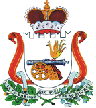 